² 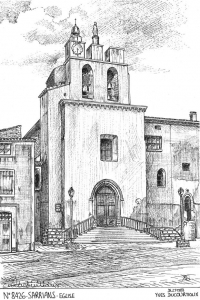 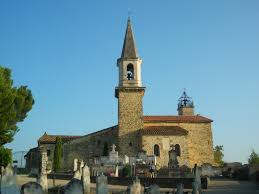 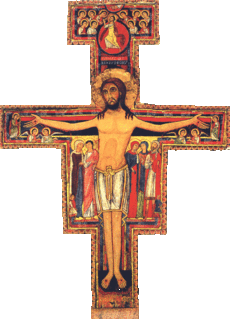 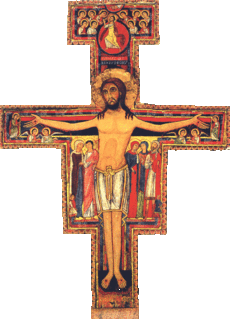 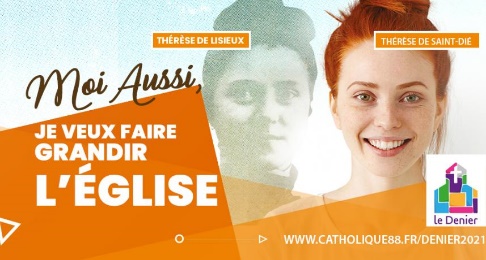 Samedi 6 Avril Octave18h30 : Messe à Loriol. Int :  Lucien TROUSSELDimanche 7 Avril  Divine Miséricorde10h00 : Messe à Sarrians. Int : CAGNARDI-BELMONA la fin de la messe, les pionniers d’Orange proposeront des gâteaux pour financer leur camp. 14h30 : visite de l’église de Bedoin avec Devalpatrès.Lundi 8 Avril 2024 Annonciation10h00 : Funérailles à Sarrians de Mr Pierre Cartoux. 16h30 : catéchisme à Loriol. 18h00 : messe à Loriol. Int : Alvarro GOMESMardi 9 Avril  16h30 : Catéchisme à Sarrians. 18h15 : Messe à Sarrians. Int : Noëlle GIRARDMercredi 10 Avril 18h00 : Messe à Loriol. Int : Sébastien SEGU20h00 : réunion des chantsJeudi 11 Avril  St StanislasPas de Messe à Loriol. 11h00 : funérailles à Sarrians de Mr Christian ROUSSEL16h30 : messe à la Maison de retraite.  Vendredi 12 Avril     8h30 : Laudes à Sarrians animée par l’Association Lazare8h45 : Messe à Sarrians. Int : Gérard BALMAINSamedi 13 Avril 11h00 : baptême à Sarrians d’Isaac VASSOR18h30 : Messe à Loriol. Int :  Michel GRANGIERDimanche 14 Avril  3ème dim de Pâques10h00 : Messe à Sarrians. Int : CAGNARDI-BELMON